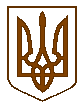  БУЧАНСЬКА     МІСЬКА      РАДА                     КИЇВСЬКОЇ ОБЛАСТІВ И К О Н А В Ч И  Й         К О М І Т Е ТР  І  Ш  Е  Н  Н  Я«  13» _вересня_2016 року                                                                                    № 372Про встановлення тарифу на послугу теплопостачання Київського квартирно-експлуатаційного управліннядля мешканців військової частини А2860 в/м №30 на 2016  рікРозглянувши клопотання Київського квартирно-експлуатаційного управління від 26.07.2016 № 303/25-3180 про затвердження тарифу на послугу теплопостачання, розробленого у відповідності до п. 10 ст. 31 Закону України «Про житлово-комунальні послуги», ст. 20 Закону України «Про теплопостачання», Закону України «Про засади державної регуляторної політики у сфері господарської діяльності», постанови Кабінету Міністрів України від 01.06.2011 року № 869 «Про забезпечення єдиного підходу до формування тарифів на житлово-комунальні послуги»,  у зв'язку з підвищенням ціни на енергоносії, керуючись Законом України «Про місцеве самоврядування в Україні», виконавчий комітет міської ради:ВИРІШИВ :1.	Встановити тариф на теплопостачання Київського квартирно-експлуатаційного управління  для мешканців військової частини А2860 за один місяць опалювального періоду 17,40  грн. з ПДВ з розрахунку за 1м²;2. Рекомендувати  Київському квартирно-експлуатаційному управлінню проводити перерахунки за ненадані або надані не в повному обсязі послуги.3. Контроль за виконанням даного рішення покласти на  заступника міського голови Смолькіна О.П.Міський голова								А.П.ФедорукКеруючий справами							Г.В.СурайПогоджено:Заступник міського голови							О.П.СмолькінЗавідувач відділом економіки						О.В.ЛукінаЗавідувач  юридичним відділом				                        Т.О. Шаправський Подання:Завідувач відділу житлово-комунального господарства						О.А.Докай